Attachment B – Specifications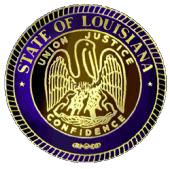      RFx: 3000022042			            Title: *Rebid* Boat, Motor, & Trailer – WLFLine 1: Boat Brand: Pro Drive or EqualModel: X Series or Equal17’ Long, 54” Wide, 21” Sides, 74” Beam, and 20” Transom		Constructed of 5086 Marine Grade Aluminum 		.125 aluminum plate for hull construction Hull bottom and sides constructed (crimped) out of One (1) plate forming hull (no welded seam at chine; Rake of hull to be welded at chine)Six (6) 1” x 2” Rectangular aluminum tubing for ribs running the full length of the hull2” x 2” Square aluminum tubing used for bracing the floor and side walls of hull (2” x 2” hull structure to also accommodate multi-position seat box).2” x 4” aluminum channel butted together on transom to accommodate motor mounting.100 aluminum plate sub floor mounted to ribs with aluminum rivetsHull FeaturesBattery Switch (Blue Sea Mini or equal)Motor Battery TrayT-Rail Gunnel Section to accommodate accessory mountingMulti-Position Seat / Gun Box6 gallon gas tank and bracketPainted Hull (Dead Grass Brown; Sherwin Williams or equal)Trolling Motor BracketLED Navigation LightsHeavy Duty Front Bumper Constructed of 3” aluminum pipe4’ long Enclosed Front Deck with Hatch20” long Extended Deck to protect fuel tanksSub floor with Non-Skid PaintElectrical Control Panel with USB Ports and 12 volt Accessory PlugHull Layout for Rear Mounted Remote SteeringBinnacle Throttle Assembly with integrated trim switch (Teleflex CHX8125P or equal)Marine Throttle Cable with Stainless Steel HardwareOne (1) Additional 6 gallon gas tank with bracket				500 GPH Bilge Pump (Rule Manual or equal)			Center Console (Single Engine) with grab bar 				Push Pole with side holders (Superstick or equal)		Hydro-turf on front deck and storage boxes				Pointed Bow								Recessed receiver with winch bracket welded on front of boat 		Deck Rails welded on each side of front deck	Custom Leaning Post to replace seat box		 Line 2: Motor Brand: Pro Drive  Model: XTF50VAR EFI or equal	Motor Features50hp long shaft modelRemote Steering motorGear Driven Lower UnitFull Power Reverse (180 degree rotation of lower unit assembly)Instant Forward and NeutralInstant Reverse Option Momentary Forward and Reverse Button Tach / Hour Meter Hydraulic Power Trim Aluminum and Stainless Construction 1” Hex Propeller Shaft to accommodate 2-blade propeller recommended for loaded vesselGen 5 Lower Unit 1.5 to 1 Gear ReductionGroup 24 Marine Battery and Battery BoxTohatsu 50hp powerhead Remote Steering Option with Hydraulic Steering (Single Engine; Teleflex Seastar HH5272-3 Helm and Teleflex Seastar HC5370-3 Cylinder or equal)Factory rigging 	Motor to be factory installed.  All electrical wiring must be terminated, fused, wrapped, and connected.  Hydraulic steering must be installed and tested.  Competed boat must be water tested of all systems and accessories before delivery / pickup.  Line 3: TrailerBrand: Diamond City or EqualModel: Angler 16-1750 PD or Equal	Standard Trailer FeaturesGalvanized Steel Construction5200lb axleTorsion Axle Suspension100,000-mile Vortex Hubs2” Ball CouplerLED Lighting (DOT Approved)Swivel Jack with Dolly WheelHeavy Duty Aluminum Tongue15” Radial TiresSpare Tire and Tire CarrierPremium Aluminum Wheels (Including Spare)Heavy Duty Bow Stop with WinchStainless Steel Boat Buckle Ratchet Transom Tie DownsTrailer to be setup for even weight distribution and vessel fitment.Fees Applicable to SaleDocument Fee								LA DEQ Tire Fee							